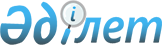 Об утверждении Правил оказания социальной помощи, установления размеров и определения перечня отдельных категорий нуждающихся гражданРешение Сайрамского районного маслихата Туркестанской области от 22 февраля 2024 года № 12-98/VIII. Зарегистрировано в Департаменте юстиции Туркестанской области 27 февраля 2024 года № 6471-13
      В соответствии с подпунктом 4) пункта 1 статьи 56 Бюджетного кодекса Республики Казахстан, Социального кодекса Республики Казахстан, пунктом 2-3 статьи 6 Закона Республики Казахстан "О местном государственном управлении и самоуправлении в Республике Казахстан", Законом Республики Казахстан "О ветеранах" и постановлением Правительства Республики Казахстан от 30 июня 2023 года №523 "Об утверждении Типовых правил оказания социальной помощи, установления ее размеров и определения перечня отдельных категорий нуждающихся граждан", Сайрамский районный маслихат РЕШИЛ:
      1. Утвердить прилагаемые Правила оказания социальной помощи, установления размеров и определения перечня отдельных категорий нуждающихся граждан согласно приложению 1 к настоящему решению.
      2. Признать утратившими силу некоторые решения Сайрамского районного маслихата согласно приложению 2 к настоящему решению. 
      3. Настоящее решение вводится в действие по истечении десяти календарных дней после дня его первого официального опубликования Правила оказания социальной помощи, установления размеров и определения перечня отдельных категорий нуждающихся граждан Сайрамского района Глава 1. Общие положения
      1. Настоящие Правила оказания социальной помощи, установления размеров и определения перечня отдельных категорий нуждающихся граждан Сайрамского района (далее - Правила) разработаны в соответствии с Постановлением Правительства Респ ублики Казахстан от 30 июня 2023 года №523 "Об утверждении Типовых правил оказания социальной помощи, установления размеров и определения перечня отдельных категорий нуждающихся граждан"(далее - Типовые правила) и подпунктом 17) статьи 11 Социального кодекса Республики Казахстан и определяют порядок оказания социальной помощи, установления размеров и определения перечня отдельных категорий нуждающихся граждан.
      2. Социальная помощь предоставляется отдельным категориям нуждающихся граждан, постоянно проживающим на территории Сайрамского района.
      3. Основные термины и понятия, которые используются в настоящих Правилах:
      1) Государственная корпорация "Правительство для граждан" (далее - уполномоченная организация) - юридическое лицо, созданное по решению Правительства Республики Казахстан для оказания государственных услуг в соответствии с законодательством Республики Казахстан, организации работы по приему заявлений и выдаче их результатов услугополучателю по принципу "одного окна", обеспечения оказания государственных услуг в электронной форме;
      2) специальная комиссия - комиссия, создаваемая решением акима Сайрамского района, по рассмотрению заявления лица (семьи), претендующего на оказание социальной помощи отдельным категориям нуждающихся граждан;
      3) праздничные дни - дни национальных и государственных праздников Республики Казахстан;
      4) социальная помощь - помощь, предоставляемая акиматом Сайрамского района в денежной или натуральной форме отдельным категориям нуждающихся граждан(далее - получатели), а также к праздничным дням и памятным датам.
      5) уполномоченный орган по оказанию социальной помощи - местный исполнительный орган Сайрамского района, осуществляющий оказание социальной помощи;
      6) прожиточный минимум - минимальный денежный доход на одного человека, равный по величине стоимости минимальной потребительской корзины, рассчитываемой республиканским государственным учреждением "Департамент бюро национальной статистики Агентства по стратегическому планированию и реформам Республики Казахстан по Туркестанской области";
      7) среднедушевой доход- доля совокупного дохода семьи в месяц, которая приходится на каждого члена семьи;
      8) праздничные даты (далее - памятные даты) - профессиональные и иные праздники Республики Казахстан;
       9) участковая комиссия - специальная комиссия, создаваемая решением акимов соответствующих административно-территориальных единиц для проведения обследования материального положения лиц (семей), обратившихся за социальной помощью и подготовки заключений;
      10) предельный размер - утвержденный максимальный размер социальной помощи. 
      4. Меры социальной поддержки, предусмотренные пунктом 4 статьи 71, пунктом 3 статьи 170, пунктом 3 статьи 229 Социального кодекса Республики Казахстан, подпунктом 2) пункта 1 статьи 10, подпунктом 2) пункта 1 статьи 11, подпунктом 2) пункта 1 статьи 12, подпунктом 2) статьи 13, статьей 17 Закона Республики Казахстан "О ветеранах", оказываются в порядке, определенном Типовыми правилами.
      5. Социальная помощь предоставляется единовременно и (или) периодически (ежемесячно, ежеквартально, 1 раз в полугодие, 1 раз в год).
      6. Перечни праздничных дней и памятных дат для оказания социальной помощи, а также кратность оказания социальной помощи устанавливаются местными представительными органами по представлению местных исполнительных органов.
      7. Участковые и специальные комиссии осуществляют свою деятельность на основании положений, утверждаемых Туркестанским областным исполнительным органом. Глава 2. Порядок определения перечня категорий получателей социальной помощи и установления размеров социальной помощи
      8. Социальная помощь предоставляется следующим категориям граждан к праздничным и памятным дням:
      1) 15 февраля - День вывод а ограниченного контингента советских войск из Демократической Республики Афганистан:
      военнообязанным, призывавшиеся на учебные сборы и направлявшиеся в Афганистан в период ведения боевых действий;
      военнослужащим автомобильных батальонов, направлявшиеся в Афганистан для доставки грузов в эту страну в период ведения боевых действий;
      военнослужащим летного состава, совершавшие вылеты на боевые задания в Афганистан с территории бывшего Союза ССР; рабочим и служащим, обслуживавшие советский воинский контингент в Афганистане, получившие ранения, контузии или увечья либо награжденные орденами и медалями бывшего Союза ССР за участие в обеспечении боевых действий к 35-летию вывода ограниченного контингента советских войск из Демократической Республики Афганистан в размере 50 месячных расчетных показателей.
      Гражданам, указанным в настоящем подпункте, в последующие годы после 35-летия вывода ограниченного контингента советских войск из Демократической Республики Афганистан - единовременно в размере 30 месячных расчетных показателей;
      2) 8 марта-Международный женский день- многодетным матерям, в том числе:
      награжденным подвесками "Алтын алқа", "Күміс алқа" или получившим ранее звание "Мать-героиня", а также награжденным орденами "Материнская слава" І и ІІ степени - в размере 2 (двух) месячных расчетных показателей;
      3) 26 апреля - День памяти участников ликвидации последствий радиационных катастроф и жертв этих катастроф:
      лицам, принимавшим участие в ликвидации последствий катастрофы на Чернобыльской атомной электростанции в 1986 - 1987 годах, других радиационных катастроф и аварий на объектах гражданского или военного назначения, а также участвовавшим непосредственно в ядерных испытаниях- в размере 30 (тридцати) месячных расчетных показателей;
      4) 7мая - День защитника Отечества:
      военнослужащим Республики Казахстан, выполнявшим задачи согласно межгосударственным договорам и соглашениям по усилению охраны границы Содружества Независимых Государств на таджикско-афганском участке в период с сентября 1992 года по февраль 2001 года- в размере 30 (тридцати) месячных расчетных показателей; 
      военнослужащим Республики Казахстан, принимавшим участие в качестве миротворцев в международной миротворческой операции в Ираке в период с августа 2003 года по октябрь 2008 года- в размере 30 (тридцати) месячных расчетных показателей;
      военнослужащим, а также лицам начальствующего и рядового состава органов внутренних дел и государственной безопасности бывшего Союза ССР, принимавшим участие в урегулировании межэтнического конфликта в Нагорном Карабахе в период с 1986 по 1991 годы- в размере 30 (тридцати) месячных расчетных показателей;
      семьям военнослужащих, погибших (умерших) при прохождении воинской службы в мирное время а также семьям лиц погибших при ликвидации последствий катастрофы на Чернобыльской АЭС - в размере 15 (пятьнадцати) месячных расчетных показателей;
      5) 9 мая- День победы:
      ветеранам Великой Отечественной войны- в размере 1500000 (один миллион пятьсот тысяч) тенге;
      супруге (супругу) умершего лица с инвалидностью вследствие ранения, контузии, увечья или заболевания, полученных в период Великой Отечественной войны, или лица, приравненного по льготам к лицам с инвалидностью вследствие ранения, контузии, увечья или заболевания, полученных в период Великой Отечественной войны, а также супруге (супругу) умершего участника Великой Отечественной войны, партизана, подпольщика, гражданина, награжденного медалью "За оборону Ленинграда" или знаком "Жителю блокадного Ленинграда", признававшихся лицами с инвалидностью в результате общего заболевания, трудового увечья и других причин (за исключением противоправных), которые не вступали в повторный брак- в размере 10 (десяти) месячных расчетных показателей;
      лицам, награжденым орденами и медалями бывшего Союза Советских Социалистических Республик (далее - Союза ССР) за самоотверженный труд и безупречную воинскую службу в тылу в годы Великой Отечественной войны- в размере 50 000(пятидесяти тысяч) тенге;
      лицам, проработавшим (прослужившим) не менее шести месяцев с 22 июня 1941 года по 9 мая 1945 года и не награжденным орденами и медалями бывшего Союза ССР за самоотверженный труд и безупречную воинскую службу в тылу в годы Великой Отечественной войны- в размере 50 000(пятидесяти тысяч) тенге;
      несовершеннолетним узникам концлагерей, гетто и других мест принудительного содержания, созданных фашистами и их союзниками в период Второй мировой войны-в размере 30 000 (тридцать тысяч) тенге;
      военнослужащим Советской Армии, Военно-Морского Флота, Комитета государственной безопасности, лицам начальствующего и рядового состава Министерства внутренних дел бывшего Союза ССР (включая военных специалистов и советников), которые в соответствии с решениями правительственных органов бывшего Союза ССР принимали участие в боевых действиях на территории других государств- в размере 10 (десяти) месячных расчетных показателей.
      6) 31мая - День памяти жертв политических репрессий в Республике Казахстан:
      реабилитированным в порядке, установленном Законом Республики Казахстан "О реабилитации жертв массовых политических репрессий" - в размере 5 (пяти) месячных расчетных показателей;
      7) 29 августа- День закрытия Семипалатинского ядерного полигона:
      лицам, пострадавшим вследствие ядерных испытаний на Семипалатинском испытательном ядерном полигоне -в размере 30 (тридцати) месячных расчетных показателей.
      8) 30 августа - День Конституции:
      лицам, являющиеся получателями пенсионных выплат по возрасту или пенсионных выплат по выслуге лет удостоенные званий "Қазақстанның Еңбек Ері", награжденные орденами или медалями бывшего Союза ССР или Республики Казахстан либо удостоенные почетных званий бывшего Союза ССР или Республики Казахстан, либо награжденным Почетными грамотами Республики Казахстан, либо награжденным ведомственными наградами Республики Казахстан- в размере 10 (десяти) месячных расчетных показателей;
      9) 1 октября-День пожилых людей:
      лицам, достигшим 100-летнего возраста и старше, одиноким пенсионерам и одиноким лицам с инвалидностью неспособным к самообслуживанию в связи с преклонным возрастом- единовременно, в размере 5 (пяти) месячных расчетных показателей;
      10) Второе воскресенье месяца октября - День защиты прав лиц с инвалидностью:
      детям (имеющих заболевания нервной системы) в возрасте от 1,5 года до 18 лет находящимся в полустационарах дневного пребывания -единовременно, в размере 5 (пяти) месячных расчетных показателей;
      11) 25 октября - День Республики:
      лицам с инвалидностью 1-ой группы пользующиеся инвалидными кресло-колясками - единовременно, в размере 5 (пяти) месячных расчетных показателей;
      12) 16 декабря-День Независимости:
      лицам,принимавшим участие в событиях 17-18 декабря 1986 года в Казахстане, реабилитированным в порядке, установленном Законом Республики Казахстан "О реабилитации жертв массовых политических репрессий" -в размере 200 000 (двести тысяч) тенге.
      детям-сиротам и детям оставшиеся без попечения родителей обучающиеся на дневных отделениях в организациях высшего, технического и профессионального, после среднего образования Республики Казахстан без учета доходов- единовременно, в размере 5 (пяти) месячных расчетных показателей.
      9. Социальная помощь отдельным категориям нуждающихся граждан оказывается единовременно и (или) периодически (ежемесячно):
      1) одиноким пенсионерам и одиноким лицам с инвалидностью неспособным к самообслуживанию в связи с преклонным возрастом, детям с инвалидностью обучающимся и воспитывающимся на дому,- ежемесячно, в размере 1 (одного) месячного расчетного показателя;
      2) лицам, больным туберкулезом, выписанным из специализированной противотуберкулезной медицинской организации, согласно предоставленных списков, без учета доходов - ежемесячно, в размере 10 (десяти) месячных расчетных показателей;
      3) родителям или иным законным представителям детей, инфицированным вирусом иммунодефицита человека состоящим на диспансерном учете- ежемесячно, в размере 2 (двух) кратной величины прожиточного минимума;
      4) лицам, больным злокачественными новообразованиями, при условии, что среднедушевой доход семьи не превышает установленную ч ерту бедности - один раз, в размере 10 (десяти) месячных расчетных показателей;
      5) лицам, страдающим хронической почечной недостаточностью, для возмещения расходов, связанных с проездом, без учета доходов - единовременно, в размере 50 (пятидесяти) месячных расчетных показателей;
      6) лицам с инвалидностью по индивидуальной программе абилитации и реабилитации для обеспечения специальными средствами передвижения, без учета доходов:
      на прогулочные специальные средства передвижения-единовременно, в размере 70 (семидесяти) месячных расчетных показателей;
      на комнатные специальные средства передвижения- единовременно, в размере 50 (пятидесяти) месячных расчетных показателей;
      7) пенсионерам и лицам с инвалидностью на санаторно-курортное лечение -единовременно, в размере 60 (шестидесяти) месячных расчетных показателей;
      8) для подписки на периодические издания - ветеранам Великой Отечественной войны, единовременно в размере 3 (трех) месячных расчетных показателей и труженникам тыла - единовременно в размере 1 (одного) месячного расчетного показателя;
      9) лицам, находящимся на учете службы пробации -единовременно в размере 10 (десяти) месячных расчетных показателей;
       10) при причинении ущерба гражданину (семье) либо его имуществу вследствие стихийного бедствия или пожара, либо по причине наличия заболеваний, имеющих общественное значение в срок оказания не позднее шести месяцев с момента наступления данной жизненной ситуации - единовременно, в размере до 300 (триста) месячных расчетных показателей;
      11) нуждающимся в лечении гражданам из малообеспеченных семьей, среднедушевой доход которых не превышает шестьдесят процентов порога, в кратном отношении к прожиточному минимуму - единовременно, в размере 10 (десяти) месячных расчетных показателей;
      12) лицам с инвалидностью по индивидуальной программе абилитации и реабилитации, для улучшения жилищно-бытовых условии собственного жилья:
      лицам с инвалидностью первой группы пользующихся специальными средствами передвижения- единовременно, в размере 50 (пятидесяти) месячных расчетных показателей; 
      13) участникам Великой Отечественной войны и лицам, приравненным к ним, пенсионерам и лицам с инвалидностью для получения на период 10 дней направления на санаторно-курортное лечение - единовременно в размере 30 (тридцати) месячных расчетных показателей;
      14) для предоставления услуг социального такси и инватакси - на поездки в лечебные учреждения и в общественные места для участников и лицам с инвалидностью Великой Отечественной войны, детям-лицам с инвалидностью, лицам с инвалидностью первой, второй групп, имеющим затруднения в передвижении, ежемесячно предельный размер социальной помощи в размере 15 (пятнадцати) месячных расчетных показателей;
      15) детям (имеющих заболевания нервной системы) в возрасте от 1,5 года до 18 лет находящимся в полустационарах дневного пребывания -ежемесячно в размере 15 (пятнадцати) месячных расчетных показателей. Глава 3. Порядок оказания социальной помощи
      10. Социальная помощь к праздничным дням и памятным датам оказывается без истребования заявлений от получателей.
      Категории получателей социальной помощи определяются местными исполнительными органами, после чего формируются их списки путем направления запроса в уполномоченную организацию либо иные организации.
      Порядок оказания социальной помощи, основания для прекращения и возврата предоставляемой социальной помощи определяется согласно Типовым правилам.
      11. Для получения социальной помощи отдельным категориям нуждающихся граждан заявитель от себя или от имени семьи акиму поселка, села, сельского округа представляет заявление по форме согласно приложению 1 к Типовым правилам с приложением следующих документов:
      1) документ, удостоверяющий личность (для идентификации личности);
      2) сведения о доходах лица (членов семьи). Для получения социальной помощи, которая назначается независимо от доходов лица (членов семьи), сведения о доходах лица (членов семьи) не предоставляются;
      3) один из нижеперечисленных документов, подтверждающих факт наличия оснований для отнесения к категории нуждающихся:
      - документ, подтверждающий факт причиненного ущерба гражданину (семье) либо его имуществу вследствие стихийного бедствия или пожара;
      - документ, подтверждающий факт наличия социально значимого заболевания;
      - документ, подтверждающий факт наличия среднедушевого дохода, не превышающего порога, установленного местными представительными органами в кратном отношении к прожиточному минимуму;
      - документ, подтверждающий факт сиротства, отсутствия родительского попечения;
      - документ, подтверждающий факт неспособности к самообслуживанию в связи с преклонным возрастом;
      - документ, подтверждающий факт освобождения из мест лишения свободы, нахождения на учете службы пробации.
      Документы представляются в подлинниках и копиях для сверки. После сверки подлинники документов возвращаются заявителю.
      12. Финансирование расходов на предоставление социальной помощи осуществляется в пределах средств, предусмотренных бюджетом Сайрамского района на текущий финансовый год.
      13. Социальная помощь предоставляется в денежной форме через банки второго уровня или организации, имеющие лицензии на соответствующие виды банковских операций, путем перечисления на счета получателей.
      14. Мониторинг и учет предоставления социальной помощи проводит уполномоченный орган с использованием базы данных автоматизированной информационной системы "Е-Собес". Перечень утративших силу некоторых решений Сайрамского районного маслихата
      1) "Об утверждении Правил оказания социальной помощи, установления размеров и определения перечня отдельных категорий нуждающихся граждан Сайрамского района" решение Сайрамского районного маслихата от 4 мая 2021 года №3-19/VІІ (зарегистрировано в Реестре государственной регистрации нормативных правовых актов за №6201);
      2) "О внесении изменений в решение Сайрамского районного маслихата от 4 мая 2021 года № 3-19/VII "Об утверждении Правил оказания социальной помощи, установления размеров и определения перечня отдельных категорий нуждающихся граждан Сайрамского района" решение Сайрамского районного маслихата от 18 марта 2022 года №14-95/VІІ (зарегистрировано в Реестре государственной регистрации нормативных правовых актов за №27613);
      3) "О внесении изменений в решение Сайрамского районного маслихата от 4 мая 2021 года № 3-19/VII"Об утверждении Правил оказания социальной помощи, установления размеров и определения перечня отдельных категорий нуждающихся граждан Сайрамского района" решение Сайрамского районного маслихата от 14 апреля 2023 года №25-150/VІІ (зарегистрировано в Реестре государственной регистрации нормативных правовых актов за №6255-13).
					© 2012. РГП на ПХВ «Институт законодательства и правовой информации Республики Казахстан» Министерства юстиции Республики Казахстан
				
      Председатель маслихата

Ш. Халмурадов
Приложение 1 к решению
"Сайрамский районный маслихат"
от 22 февраля 2024 года № 12-98/VIIIПриложение 2 к решению
"Сайрамский районный маслихат"
от 22 февраля 2024 года № 12-98/VIII